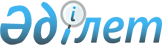 О присвоении наименований улицам сел Ондирис и ПриишимкаРешение акима Новочеркассккого сельского округа Астраханского района Акмолинской области от 15 июня 2010 года № 1. Зарегистрировано Управлением юстиции Астраханского района Акмолинской области 15 июля 2010 года № 1-6-127
      В соответствии с подпунктом 4) статьи 14 Закона Республики Казахстан от 8 декабря 1993 года "Об административно-территориальном устройстве Республики Казахстан", пунктом 2 статьи 35 Закона Республики Казахстан от 23 января 2001 года "О местном государственном управлении и самоуправлении в Республике Казахстан", с учетом мнения населения, аким Новочеркасского сельского округа РЕШИЛ:
      Сноска. Преамбула - в редакции решения акима Новочеркасского сельского округа Астраханского района Акмолинской области от 12.05.2017 № 2 (вводится в действие со дня официального опубликования).


      1. Присвоить наименования улицам сел Ондирис и Приишимка:
      в селе Ондирис – наименование имени Кабдрахмана Адильбаева;
      в селе Приишимка – наименование Бейбитшилик.
      2. Контроль за исполнением настоящего решения оставляю за собой.
      3. Настоящее решение вступает в силу со дня государственной регистрации в Управлении юстиции Астраханского района и вводится в действие со дня официального опубликования.
      "СОГЛАСОВАНО"
					© 2012. РГП на ПХВ «Институт законодательства и правовой информации Республики Казахстан» Министерства юстиции Республики Казахстан
				
      Аким Новочеркасского
сельского округа

Ж.Орман

      Начальник
Государственного учреждения
"Отдел культуры и развития
языков" Астраханского района

М.Сексенбаев

      Начальник
Государственного учреждения
"Отдел архитектуры
и градостроительства"
Астраханского района

Н.Герасимова
